1. Popis materiáluMateriál vychází z učebnicového textu, který má žáky seznámit se základními zeměpisnými, geografickými informacemi o Bajkalu. Následují cvičení, která jsou zaměřená na porozumění textu, práci s mapou a procvičení přízvuku slov. Na závěr je zde cvičení na odlehčení – anagramy.2. Popis jednotlivých cvičení.Cvičení 1 – jedná se o text, který pojednává o základních informacích o jezeru Bajkal. Úkolem žáků je si text pozorně přečíst a podtrhnout v něm zeměpisné názvy a názvy zvířat. Cílem tohoto cvičení je procvičování receptivní řečové dovednosti – čtení. Důležitou součástí cvičení je také porozumění textu.Cvičení 2 – jedná se o otázky, které navazují na předcházející text. Úkolem žáků je odpovědět na tyto otázky. Odpovědi na otázky vyhledají v textu. Na otázky písemně odpoví do pracovních listů. Jednotlivé otázky jsou zaměřeny na nejdůležitější informace v textu. Cílem tohoto cvičení je orientace v textu, vyhledání požadovaných informací, procvičování psaní.Cvičení 3 – v tomto cvičení mají žáci vypsané zeměpisné názvy, které se objevily v textu a jejich úkolem je najít je na mapě. Dále mají najít některé přírodní parky, které se nacházejí kolem Bajkalu, ukázat je a říci jejich názvy.  Cílem tohoto cvičení je seznámení žáka s mapou Ruska a následná orientace na ní.Cvičení 4 – jedná se o cvičení, ve kterém mají žáci za úkol rozdělit uvedená slova do tabulky podle polohy přízvuku tak, jak je naznačeno v prvním řádku tabulky. Slovíčka se týkají tématu Bajkal a jsou vybraná z textu, ve kterém mají přízvuky. Cílem tohoto cvičení je upozornit žáky na problematiku přízvuku v ruském jazyce a procvičení rozpoznání přízvuku.Klíč: přízvuk na první slabice – си́нее, пя́тая, ма́ленький, не́сколько, о́зеро; přízvuk na konci – Ангара́, горноста́й, наприме́р, глубина́, вытека́ть, называ́ть, мирово́й, миллио́н.Cvičení 5 – v tomto cvičení mají žáci za úkol vytvořit z anagramů slova. Je to cvičení na odlehčení, ale zároveň také na procvičení slovní zásoby z textu.Klíč: Ангара, лисица, глубина, Байкал, Сибирь, нерпа, животное, тюлень, маленький, заповедник.1. Прочитайте текст. Подчеркните географические названия и названия животных.Байка́лО́зеро Байка́л нахо́дится на ю́ге восто́чной Сиби́ри. В Байка́ле соде́ржится 1/5 (пя́тая часть) мировы́х запа́сов пре́сной воды́. Его́ называ́ют «си́нее се́рдце» Сиби́ри. Байка́лу 20 миллио́нов лет. В о́зеро впада́ет 336 рек, и то́лько одна́ река́ – Ангара́ --  вытека́ет.Байка́л – са́мое глубо́кое континента́льное о́зеро на земле́ (1620 м). Вода́ в о́зере прозра́чна до глубины́ 40 ме́тров. Здесь мо́жно найти́ не́сколько запове́дников. 1200 живо́тных и расте́ний Байка́ла -- энде́мики (они́ не встреча́ются бо́льше нигде́). В запове́дниках живу́т, наприме́р, медве́ди, косу́ли, лиси́цы, со́боли и горноста́и. В Байка́ле живёт о́коло 50 ви́дов рыб (наприме́р, о́муль). Для Байка́ла типи́чна не́рпа – са́мый ма́ленький и еди́нственный пресново́дный тюле́нь на Земле́. о́зеро – jezeroмировы́е запа́сы пре́сной воды́ – světové zásoby pitné vodyвпада́ть – vtékatвытека́ть – vytékatса́мый глубо́кий – nejhlubšíзапове́дник – chráněné území, rezervaceживо́тное – zvířeрасте́ние – rostlinaкосу́ля – laňлиси́ца – liškaсо́боль – sobolгорноста́й – hranostajвид – druhеди́нственный пресново́дный тюле́нь – jediný tuleň, žijící ve sladké vodě2. На основе текста ответьте на вопросы.Где находится озеро Байкал?Как его называют?Сколько ему лет?Как называется река, которая из него вытекает?Какие животные живут в заповедниках Байкала?Кто такая нерпа?3. Работайте с картой. Укажите, где находится:БайкалАнгараСибирьзаповедники Байкала4. Распределите слова (по месту ударения).Ангара, горностай, синее, например, глубина, пятая, вытекать, маленький, несколько, называть, мировой, озеро, миллион5. Составьте слова.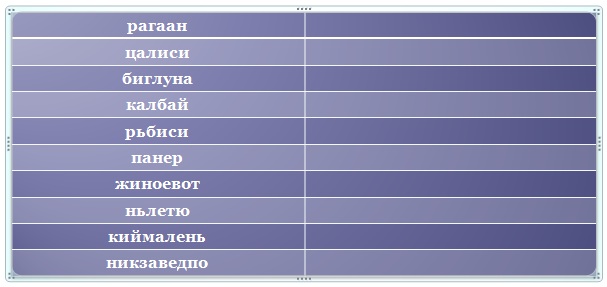 Název materiáluBajkal – БайкалAnotace materiáluMateriál je zaměřen na rozvoj receptivní řečové dovednosti – čtení s porozuměním. Je sestaven ze základního textu a několika cvičení, která jsou orientována na téma Bajkal. Žáci se seznámí se základními informacemi o Bajkalu.Doporučená jazyková úroveň žákůА2Cíl materiáluŽák přečte foneticky správně text.Žák odpoví na zadané otázky.Žák se orientuje v mapě – ukáže zadaná místa.Žák rozdělí slova do skupin podle místa přízvuku.Žák zná slovní zásobu vztahující se k tématu.PoznámkaZdroj textu: Перевозникова А.К., Лингвострановедение. Россия: страна и люди. Учебное пособие для изучающих русский язык как иностранный. М., 2006.